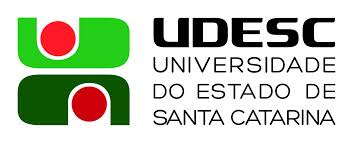 UNIVERSIDADE DO ESTADO DE SANTA CATARINA – UDESC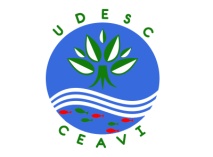 CENTRO DE EDUCAÇÃO SUPERIOR DO ALTO VALE DO ITAJAÍ – CEAVIPLANO DE ENSINODEPARTAMENTO: ENGENHARIA SANITÁRIADISCIPLINA:                   FUNDAMENTOS DE ECOLOGIA E LIMNOLOGIA 	SIGLA: FELPROFESSOR: MARIA PILAR SERBENT 			E-mail: mariapilar.serbent@udesc.brCARGA HORÁRIA TOTAL:           54       TEORIA:   44                PRÁTICA: 10 CURSO(S): ENGENHARIA SANITÁRIASEMESTRE/ANO: 1/2015                                   PRÉ-REQUISITOS: OBJETIVO GERAL DO CURSO:O curso tem como objetivo formar profissionais da engenharia habilitados à preservação, ao controle, à avaliação, à medida e à limitação das influências negativas das atividades humanas  sobre  o  meio  ambiente,  de  modo  a  atender  as necessidades  de  proteção  e  utilização  dos  recursos  naturais  de  forma  sustentável,  aliando novas metodologias e tecnologias na exploração, uso e tratamento da água, nos projetos de obras  de  saneamento,  que  envolvem  sistemas  de  abastecimento  de  água,  sistemas  de esgotamento  sanitário,  sistemas  de  limpeza  urbana,  bem  como  no  desenvolvimento  de políticas  e  ações  no  meio  ambiente  que  busquem  o  monitoramento,  o  controle,  a recuperação e a preservação da qualidade ambiental e da saúde pública.EMENTA:Introdução: Histórico da Limnologia Brasileira. Princípios e conceitos relativos a ecossistemas. Ecossistemas Lacustres: Lagoas, Rios e Reservatórios.OBJETIVO GERAL DA DISCIPLINA:Ao término da disciplina o aluno deverá compreender conceitos básicos de ecologia e aspectos limnológicos gerais para caracterizar, diagnosticar, monitorar, conservar e utilizar os recursos hídricos em áreas continentais de forma sustentável. 
OBJETIVOS ESPECÍFICOS/DISCIPLINA:CRONOGRAMA DAS ATIVIDADES:METODOLOGIA PROPOSTA:AVALIAÇÃO:Os estudantes serão avaliados por meio de duas provas teóricas (individual), 1 (um) Seminário (grupo), 1 (um) Relatório de saída de campo (individual):- Os Seminários serão apresentados pelos alunos por conteúdos pré-definidos com assuntos relacionados à disciplina. - A nota atribuída ao final do semestre (média final – MF) será calculada pela seguinte fórmula:MF = 0,3 (P1 + P2) + 0,25 S + 0,15 R  P = Prova Escrita (Individual)S = Seminário (Dupla)R = Relatório de Saída de campo (Individual)BIBLIOGRAFIA BÁSICA:Bicudo, C.E.M., Bicudo, D.C. (org). Amostragem em limnologia. São Carlos: Rima, 2004. ISBN 9788576761200 (broch.). Número de Chamada: 551.48 A525 2.ed. Esteves, F.A. Fundamentos de Limnologia. 3. ed. Rio de Janeiro: Interciência, 2011. ISBN 9788571932715 (broch.). Número de Chamada: 551.48 E79fu 3.ed.Fragoso Jr., C.R., Ferreira, T.F., Marques, D.M. Modelagem ecológica em ecossistemas aquáticos. São Paulo: Oficina de Textos, 2009. ISBN 9788586238888 (broch.). Número de Chamada: 551.48 F811m. Ricklefs, R.E. A Economia da Natureza. Rio de Janeiro: Guanabara Koogan, 2011. ISBN 9788527716772 (broch.). Número de Chamada: 574.5 R539en 6.ed.Tundisi, J.G., Tundisi, T.M. Limnologia. São Paulo: Oficina de Textos, 2008. ISBN 9788586238666 (enc.). Número de Chamada: 551.48 T926l.BIBLIOGRAFIA COMPLEMENTAR:Begon, M., Townsend, C.R.; Harper, J.L. Ecologia: de indivíduos a ecossistemas. 4. ed. Porto Alegre: Artmed, 2007. ISBN 9788536308845 (broch.). Número de Chamada: 574.5248 B417e 4.ed.Odum, E.P., Barrett, G.W. Fundamentos de Ecologia. São Paulo: Cengage Learning, 2007. ISBN 9788522105410 (broch.). Número de Chamada: 574.5 O27f.Fragoso Junior, C.R.; Ferreira, T.F.; Marques, D.M.L.M. Modelagem ecológica em ecossistemas aquáticos. São Paulo: Oficina de Textos, 2009. 304 p. Número de Chamada: 551.48 F811m. Garay, I., Dias, B.F.S. Conservação da biodiversidade em ecossistemas tropicais: avanços conceituais e revisão de novas metodologias de avaliação e monitoramento. Petrópolis: Vozes, 2001. ISBN 8532625290 (Enc.). Número de Chamada: 333.72 C755. (Biblioteca Central). Rebouças, A.C., Braga, B., Tundisi, J.G (Org.). Águas doces no Brasil: capital ecológico, uso e conservação. 3.ed. rev. ampl. São Paulo: Escrituras, 2006. ISBN 8586303410 (broch.). Número de Chamada: 574.52632 A282 3.ed. Roland, F., César, D., Marinho, M. Lições de Limnologia. São Carlos: Rima, 2005. ISBN 8576560593 (broch.). Número de Chamada: 551.48 L711.
Dia/Mês Conteúdo das Aulas25/02/2015Apresentação da disciplina: ementa, objetivos, conteúdo programático e sistema de avaliação. Introdução ao estudo da Ecologia e Limnologia, definição de termos e abrangência destas disciplinas. Histórico da Limnologia Brasileira.04/03/2015Conceitos básicos de Ecologia: Níveis de Organização. Ecossistemas: Cadeia e Teia Alimentar. Fluxo de Energia. Fluxo de matéria.18/03/2015Relações intra e interespecíficas. 25/03/2015T/P Relações ecológicas e sua importância para a manutenção da biodiversidade. Ciclos biogeoquímicos, formas e funções dos elementos químicos na natureza. Bens e serviços ambientais.01/04/2015Biomas Brasileiros e Ecossistemas.08/04/2015O recurso ÁGUA: propriedades físico-químicas e sua importância Limnológica. Radiação solar. A Radiação solar e seus múltiplos efeitos em águas continentais. Temperatura e estratificação térmica, Radiação Fotossinteticamente Ativa.15/04/2015Ecossistemas de Águas Continentais. Sistemas lênticos e lóticos; Rios, Lagos, Lagunas, Reservatórios. 22/04/2015Ecossistemas de Águas Continentais, continuação. Áreas alagáveis, Ambientes de transição. Importância das Bacias hidrográficas como unidades de conservação. 29/04/2015Prova 1. 06/05/2015Impactos ambientais ocasionados pela ação antrópica e suas consequências nos Ecossistemas de Águas Continentais. 13/05/2015T/P Análises físico-químicas em sistemas lacustres. Equipamentos e materiais para amostragens em limnologia.20/05/2015T/P Análises físico-químicas em sistemas lacustres. Equipamentos e materiais para amostragens em limnologia.27/05/2015T/P Comunidades de ambientes aquáticos continentais – I. Relações intra e interespecíficas. Plantas aquáticas. Radiação Fotossinteticamente Ativa.03/06/2015 Comunidades de ambientes aquáticos continentais – II.  Organismos planctônicos:   composição, estrutura e dinâmica. 10/06/2015T/P Comunidades de ambientes aquáticos continentais – III. Organismos bentônicos e perifíticos: composição, estrutura e dinâmica. Saída de campo (entrega de relatório até 16/06 18h). 17/06/2015Seminário – parte I24/06/2015Seminário – parte II01/07/2015Prova 2.08/07/2015Exame.